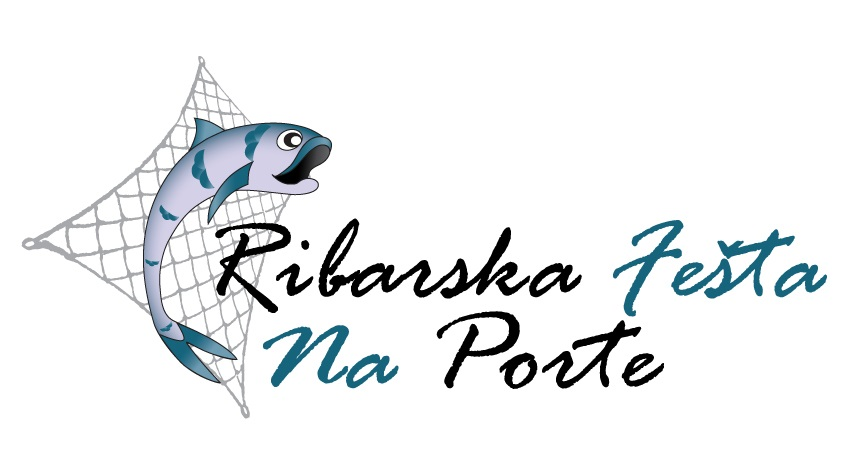 Tradicionalna ribarska fešta u Plomin Luci bit će održana ovog petka, 11. kolovoza s početkom u 20 sati. Uz ponudu domaćih ribljih specijaliteta, neće nedostajati niti druženja i zabave. Grupa Latino i Željko Krušlin Kruška zasigurno će rasplesati sve posjetitelje, a rabačka plesna skupina Il movimento predstavit će  atraktivnu zumbu. Mladi članovi KUD-a Zlatela unijet će u  događanje i dio istarske folklorne tradicije što se već godinama pokazuje kao „pun pogodak“.U gastronomskom dijelu fešte, ovog će  se petka prigodnom  ponudom predstaviti lokalni ugostitelji,  a po promotivnim cijenama ponudit će srdele, lignje, tunu, lokarde, rižote i, naravno, dobro vino.Za ona najizdržljivije, na popularnom kupalištu Copacabana uslijedit će after party.Plomin Luka spremna je dobro  ugostiti   domaće i strane posjetitelje, a samo da  podsjetimo da je prošlogodišnju manifestaciju posjetilo više od 3.000 ljudi.Ovogodišnju feštu organiziraju Sportsko-ribolovno društvo Plomin i Turistička zajednica Općine Kršan, a suorganizator je Lokalna akcijska grupa u ribarstvu- FLAG, Općina Kršan i TE Plomin uključeni su kao pokrovitelji, a događaj je sufinanciran sredstvima Europske unije iz Europskog fonda za pomorstvo i ribarstvo.